ZAŁĄCZNIK NR 2.1.1Zdjęcie nr 1. Szafa metalowa- wózek (pozycja nr 1 z załącznika nr 2.2)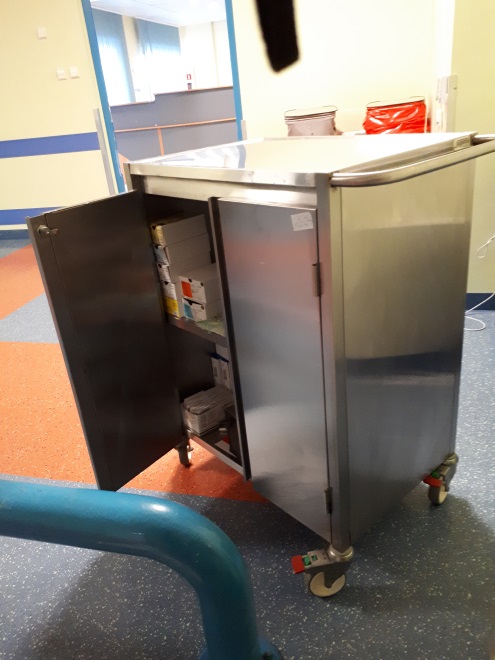 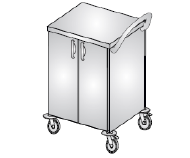 Rysunek ma charakter poglądowyZdjęcie nr 2. Tacka (pozycja nr 4 z załącznika nr 2.2)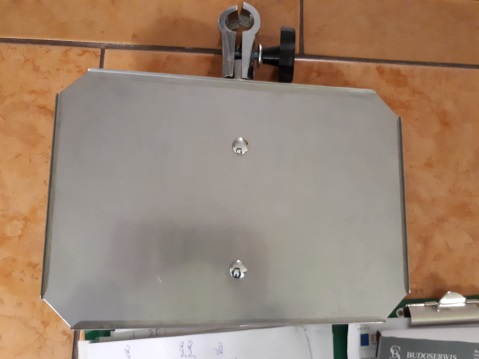 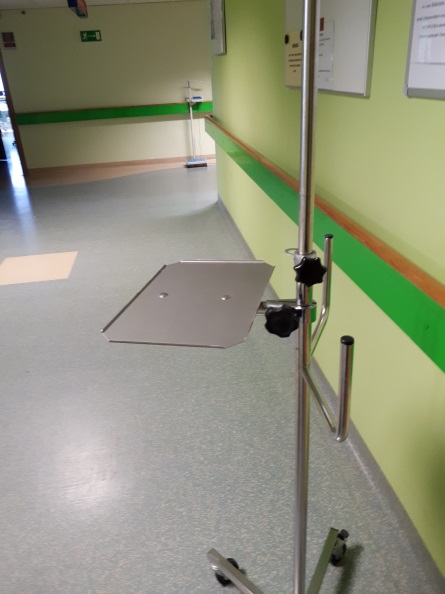 Zdjęcie nr 3. Podłokietnik (pozycja nr 5 z załącznika nr 2.2)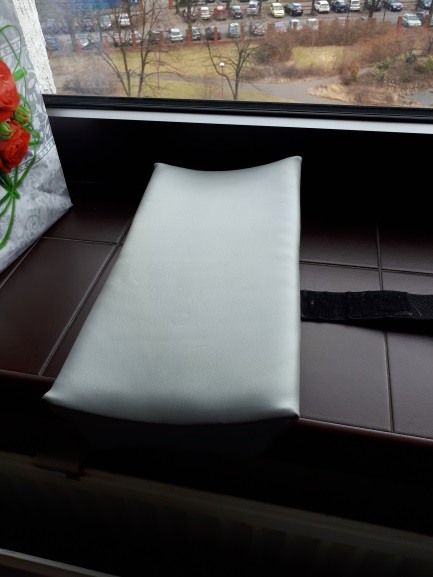 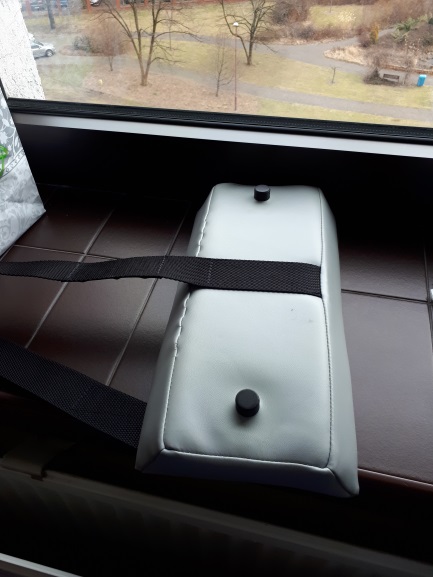 Rysunek poglądowy z wymiarami: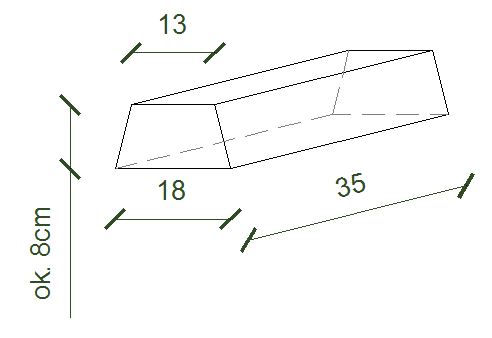 Zdjęcie nr 4. Szafka przyłóżkowa (pozycja nr 7 z załącznika nr 2.2)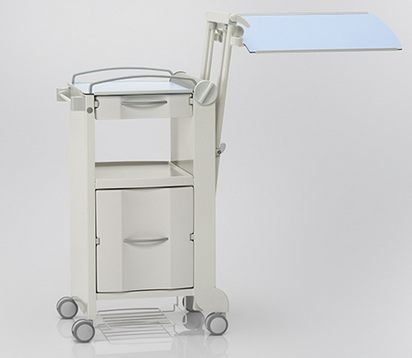 Zdjęcie ma charakter poglądowySzkic nr  5 Szafka metalowa ubraniowa (pozycja nr 12 z załącznika nr 2.2)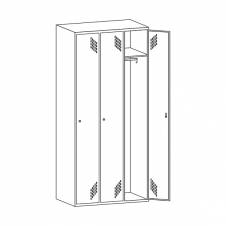 